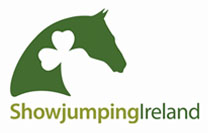 HEALTH & SAFETY RENEWAL VALIDATION FORM (For Additional Shows / Leagues 2016)Please note that authorisation is not fully complete and the schedule will not be published in the SJI Bulletin or online until submission of the relevant Health and Safety documents.VENUE NAME:VENUE LOCATION:CONTACT DETAILS:ADDITIONAL SHOW / LEAGUE DETAILS:I / we certify that no changes / additions have occurred (i.e. with the venue, location, site layout / traffic management plan, resources, hazards or the health and safety doucmentation, etc) since recent Health and Safety approval and show authorisation was granted on  ________________________________ (Date) by SJI.I / we understand that if there are any changes / additions, etc that as show organiser, I/we are responsible to update relevant Health and Safety documentation and resubmit to the SJI office prior to the event for review and approval. I / we certify that no changes / additions have occurred (i.e. with the venue, location, site layout / traffic management plan, resources, hazards or the health and safety doucmentation, etc) since recent Health and Safety approval and show authorisation was granted on  ________________________________ (Date) by SJI.I / we understand that if there are any changes / additions, etc that as show organiser, I/we are responsible to update relevant Health and Safety documentation and resubmit to the SJI office prior to the event for review and approval. I / we certify that no changes / additions have occurred (i.e. with the venue, location, site layout / traffic management plan, resources, hazards or the health and safety doucmentation, etc) since recent Health and Safety approval and show authorisation was granted on  ________________________________ (Date) by SJI.I / we understand that if there are any changes / additions, etc that as show organiser, I/we are responsible to update relevant Health and Safety documentation and resubmit to the SJI office prior to the event for review and approval. I / we certify that no changes / additions have occurred (i.e. with the venue, location, site layout / traffic management plan, resources, hazards or the health and safety doucmentation, etc) since recent Health and Safety approval and show authorisation was granted on  ________________________________ (Date) by SJI.I / we understand that if there are any changes / additions, etc that as show organiser, I/we are responsible to update relevant Health and Safety documentation and resubmit to the SJI office prior to the event for review and approval. I / we certify that no changes / additions have occurred (i.e. with the venue, location, site layout / traffic management plan, resources, hazards or the health and safety doucmentation, etc) since recent Health and Safety approval and show authorisation was granted on  ________________________________ (Date) by SJI.I / we understand that if there are any changes / additions, etc that as show organiser, I/we are responsible to update relevant Health and Safety documentation and resubmit to the SJI office prior to the event for review and approval. Show OrganiserShow OrganiserSignaturePrint NameDatedChief Safety OfficerChief Safety OfficerSignaturePrint NameDated